Medlemmer i det faglige rådInnkalling til rådsmøte nr. 6/2012Dato: 12.12.12Tid: 11:00 – 16:00 Sted: NNN, Lilletorget 1 på Grønland i OsloDet vil bli servert lunsj klokken 11. Etter rådsmøtet er det julemiddag på Olymen restaurant på Grønland, se egne påmelding.Dagsorden:51.6.2012 Godkjenning av innkalling og dagsorden52.6.2012 Godkjenning av referat fra rådsmøte nr. 5/1253.6.2012 Orienteringssaker54.6.2012 Handlings- og strategiplan 55.6.2012 Presentasjon fra fagavdelinger: Vurdering 56.6.2012 Høring – endring i læreplan for elektrikerfaget, matrosfaget og motormannfaget57.6.2012 Studietur 201358.6.2012 Arbeid med læremidler 59.6.2012 Forskningsprosjekt om yrkesopplæring – innspill på problemstillinger og tema60.6.2012 Synlighet i media61.6.2012 Møteplan for våren 2013 62.6.2012 EventueltVel møtt!51.6.2012 Godkjenning av innkalling og dagsordenForslag til vedtak:Godkjennes52.6.2012 Godkjenning av referat fra rådsmøte nr. 5/12Forslag til vedtak:Godkjennes53.6.2012 Orienteringssaker	- Orientering fra Udir	- Orientering fra leder	- Orientering fra rådsmedlemmer54.6.2012 Handlings- og strategiplan for oppnevningsperiodeMed utgangspunkt i kommentarene fra sist rådsmøte, har AU jobbet videre med handlings- og strategiplanen for oppnevningsperioden. For å holde dokumentet kort og konsist, foreslår AU og kun ha tre prioriteringsområder. I vedlagte versjon er også de generelle delene tatt ut. Forslaget er at denne teksten heller danner et eget generelt notat om rådets prinsipp for oppnevningsperioden. AU foreslår også å inkludere en plan for oppfølging av den kommende stortingsmeldingen. AU ønsker at rådet diskuterer det nye utkastet til handlings- og strategiplan.Sakspapirer (vedlagt):	- Revidert versjon av handlings- og strategiplan	- Prinsipp for oppnevningsperioden 55.6.2012 Informasjon fra fagavdelinger: VurderingHver av de faglige rådene har en fagansvarlig i Udirs avdelinger for Læreplan og Vurdering. De fagansvarlige har ønsket å komme innom rådet for å informere om sine fagfelt. Inger Lise Stieng fra Vurdering er invitert til neste rådsmøte. I denne sammenhengen er det mulig å ta opp spørsmål og problemstillinger på feltet.56.6.2012 Høring – endring i læreplan for elektrikerfaget, matrosfaget og motormannfagetUtdanningsdirektoratet har sendt forslag til endringer i læreplanene for Vg3 elektrikerfaget, Vg3 matrosfaget og Vg3 motormannfaget. Hensikten med endringene er å nedfelle STCW-konvensjonen, den internasjonale konvensjon om normer for opplæring, sertifikater og vakthold for sjøfolk, i læreplanene. Det er for at lærlinger som tar fagbrev skal kunne innløse sertifikat for arbeid som matros, motormann og elektriker innenfor områdene konvensjonen dekker.Sekretariatet antar at høringen vil være mest relevant for faglig råd for elektrofag, faglig råd for teknikk og industriell produksjon. De øvrige faglige råd vurderer selv om de ønsker å behandle høringen. Arbeidsutvalget (AU) har behandlet saken, og har følgende forslag til vedtak:	Forslag til vedtak	Faglig råd for restaurant- og matfag avgir ikke høringsuttalelse.Høringsfristen er 10. februar 2013.Sakspapirer (link):	- http://www.udir.no/Regelverk/Horinger/Saker-ute-pa-horing/Hoering-endringer-i-lareplan-for-elektrikerfaget-matrosfaget-og-motormannfaget/57.6.2012 Studietur 2013Rådet har søkt om å framskynde oppnevningsperiodens studiereise fra 2014 til 2013, og dette er innvilget. På rådsmøte nr. 4/2012 kom det fram ønske om å avholde studieturen i løpet av våren. AU behandlet saken på sitt møte og diskuterte tema, reisemål og tidspunkt for rådets studietur. Rådet må i denne oppnevningsperioden vurdere hvorvidt det må gjøres endringer i tilbudsstrukturen. Rådet har i forrige oppnevningsperiode signalisert at det kan være behov for endringer i Vg2 Matfag. Dette er et fagområde der produksjonsmetodene i stor grad har utviklet seg fra håndverk til høyteknologi. AU tror det ville vært hensiktsmessig å bruke studieturen til å få innsikt i hvordan et annet europeisk land jobber med matindustrien. I tillegg vil det være aktuelt å inkludere problematikk fra kokk- og servitørfaget, for eksempel hvordan andre land organiserer og inndeler kokkfaget. AU diskuterer flere land det er naturlig å sammenligne seg med og der en studietur kunne bidratt til å belyse disse problemstillingene: Finland, Tyskland, Østerrike, Danmark og Irland.    AU foreslår dermed overnevnte tema, Irland som reisemål og uke 22 eller 23 som tidspunkt. Rådsmedlemmene bes om å ta stilling til forslaget.	Forslag til vedtak:	Rådet stiller seg bak AUs forslag.Sakspapirer (vedlagt):	- Rapport fra forrige studiebesøk.58.6.2012 Arbeid med LæremidlerMerethe Fagernæs fra Udirs avdeling for Læreplan er invitert til rådet for å orientere om Udirs arbeid med læremidler. 59.6.2012 Forskningsprosjekt om yrkesopplæring – innspill på problemstillinger og temaLO og forbundene har fått en invitasjon fra Høgskolen i Oslo og Akershus, masterstudentene i yrkespedagogikk, om en samarbeidsavtale. Der vi kan være med å bidra i masterstudentenes forskning på å styrke fag- og yrkesopplæringen i skole og bedrift. Gjennom avtalen kan vi få anledning til å spille inn temaer og problemstillinger for å styrke fag- og yrkesopplæringen, som vi mener er viktige. Forbundene som tilslutter seg samarbeidet spiller inn minst to aktuelle problemstillinger/ temaer for utprøving av metode fra sine organisasjonsområder. Merete Helland har meldt inn saken og ønsker å diskutere dette i faglig råd den 12. desember, før NNN eventuelt inngår i en slik avtale. Er det noen problemstillinger eller temaer som kunne vært aktuelt innenfor Restaurant og matfag, og som vi ønsker skal bli belyst?	Forslag til vedtak:	Fastsettes i rådsmøtetSakspapirer (vedlagt):	- presentasjon av prosjektet 	- tidligere masteroppgaver60.6.2012 Synlighet i mediaUdirs kommunikasjonsstab mener at SRY og de faglige rådene bør være mer synlig i media. Hans Vold Husum fra kommunikasjonsstaben er invitert til å delta på et rådsmøte for å drøfte ovennevnte og hvordan de kan bistå rådene i arbeidet. 61.6.2012 Møteplan for våren 2013AU foreslår følgende møteplan for rådet i 2013:Til informasjon, er møteplanen laget med utgangspunkt i møteplanene for SRY og fellesmøter i 2013. Den følger her, samt med en forklaring om hvem som skal delta på hva.Forklaring:På toppledermøtet deltar kun leder av SRY og lederne av de faglige rådPå fellesmøtene deltar SRY og inntil tre representanter fra hvert av de faglige rådene. Rådene får selv bestemme hvilke tre som deltar.På fellessamlingen deltar alle medlemmer (ikke vara) av SRY og faglige råd.På julemøtet til SRY deltar leder og nestleder av de faglige rådene.62.6.2012 EventueltVår saksbehandler: Benedicte Helgesen BergsengVår saksbehandler: Benedicte Helgesen BergsengVår saksbehandler: Benedicte Helgesen BergsengVår dato:03.12.2012Vår referanse:2012/250Vår dato:03.12.2012Vår referanse:2012/250Deres dato:Deres referanse: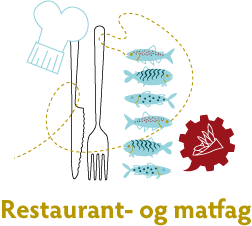 FRRMs møteplan - Vår 2013FRRMs møteplan - Vår 2013FRRMs møteplan - Vår 2013Dato MøteSted13.02 Rådsmøte nr. 1/201318.-19.04Fellessamling og rådsmøte nr. 2/2013Gardermoen?Uke 22 eller 23StudieturIrland?Slutten av aug eller begynnelsen av sept Rådsmøte nr. 4/2013OktoberFylkesbesøk Midten av desemberRådsmøte nr. 6Møteplan SRY og fellesmøter 2013Møteplan SRY og fellesmøter 2013Møteplan SRY og fellesmøter 2013Møteplan SRY og fellesmøter 2013DagDatoMøteStedFredag01.02.2013Toppledermøte etterfulgt av fellesmøte UdirTorsdag07.02.2013SRYKSTorsdag-fredag18.-19.04.2013Fellessamling faglige råd og SRY etterfulgt av SRY-møteGardermoen?Onsdag-fredag05.-07.06.2013SRYs studietur med SRY-møteUtlandet/fylkesbesøk?Fredag06.09.2013FellesmøteUdirTorsdag12.09.2013SRYNHOTorsdag31.10.2013SRYSpekterTorsdag05.12.2013SRYs julemøte med statsråden, og leder og nestleder av faglige rådUdir